   台北市不動產仲介經紀商業同業公會 函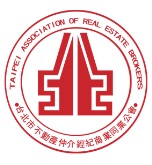                                                 公會地址：110台北市信義區基隆路1段111號8F-1                                                公會網址：http://www.taipeihouse.org.tw/                                                電子郵址：taipei.house@msa.hinet.net                                                聯絡電話：2766-0022傳真：2760-2255         受文者：各會員公司 發文日期：中華民國109年12月31日發文字號：北市房仲雄字第109179號速別：普通件密等及解密條件或保密期限：附件： 主旨：地政局來函有關「預售屋買賣定型化契約應記載及不得記載事項」部分規定業經內政部公告修正發布，自110年1月1日生效，及修正「預售屋買賣契約書範本」部分規定，轉發會員公司，請 查照。說明：依據臺北市政府地政局109年12月29日北市地權字第1090153186號函轉內政部109年12月25日台內地字第10901476694號及第10901476695號函辦理。地政局與內政部函文詳如附件。正本：各會員公司副本：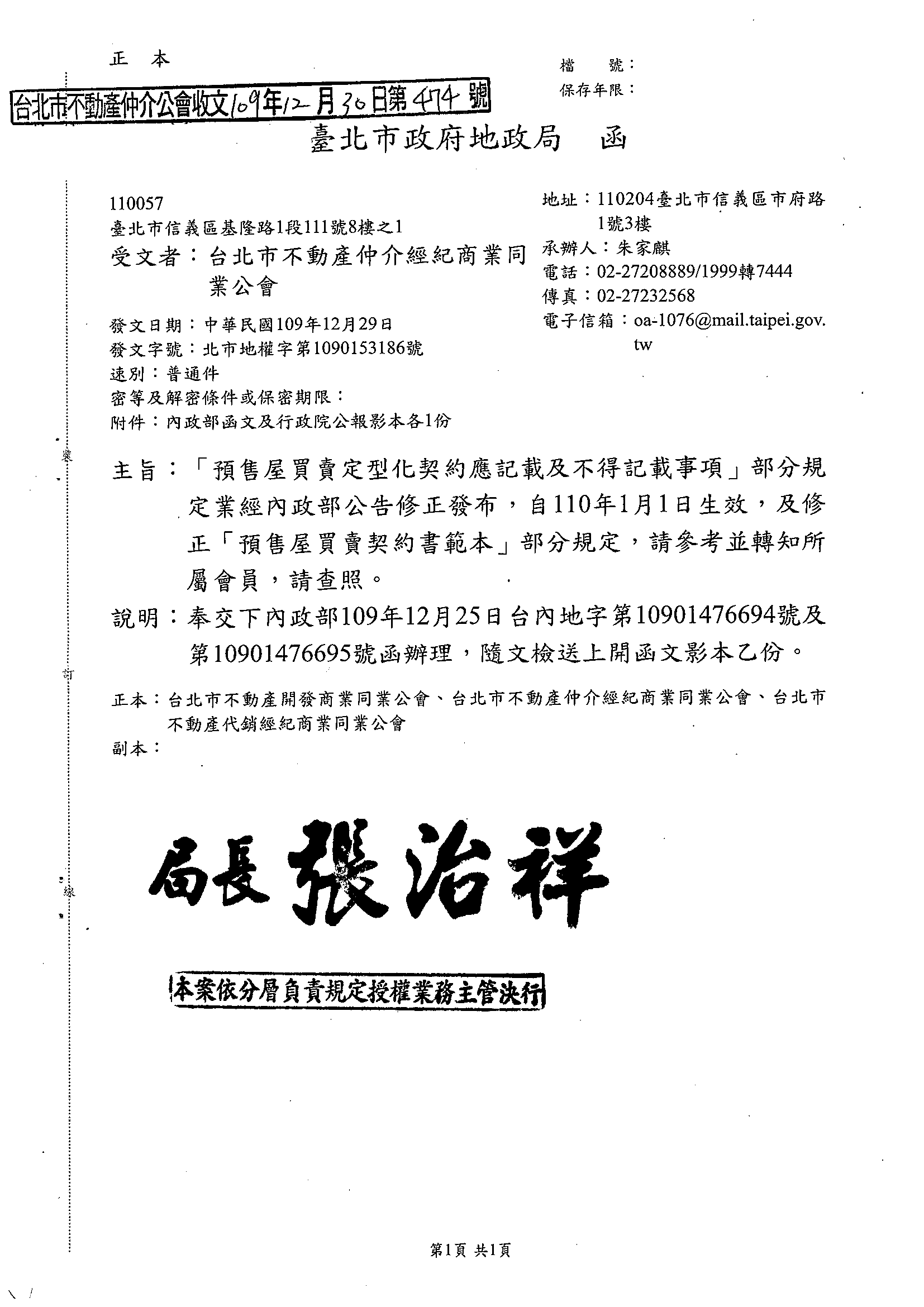 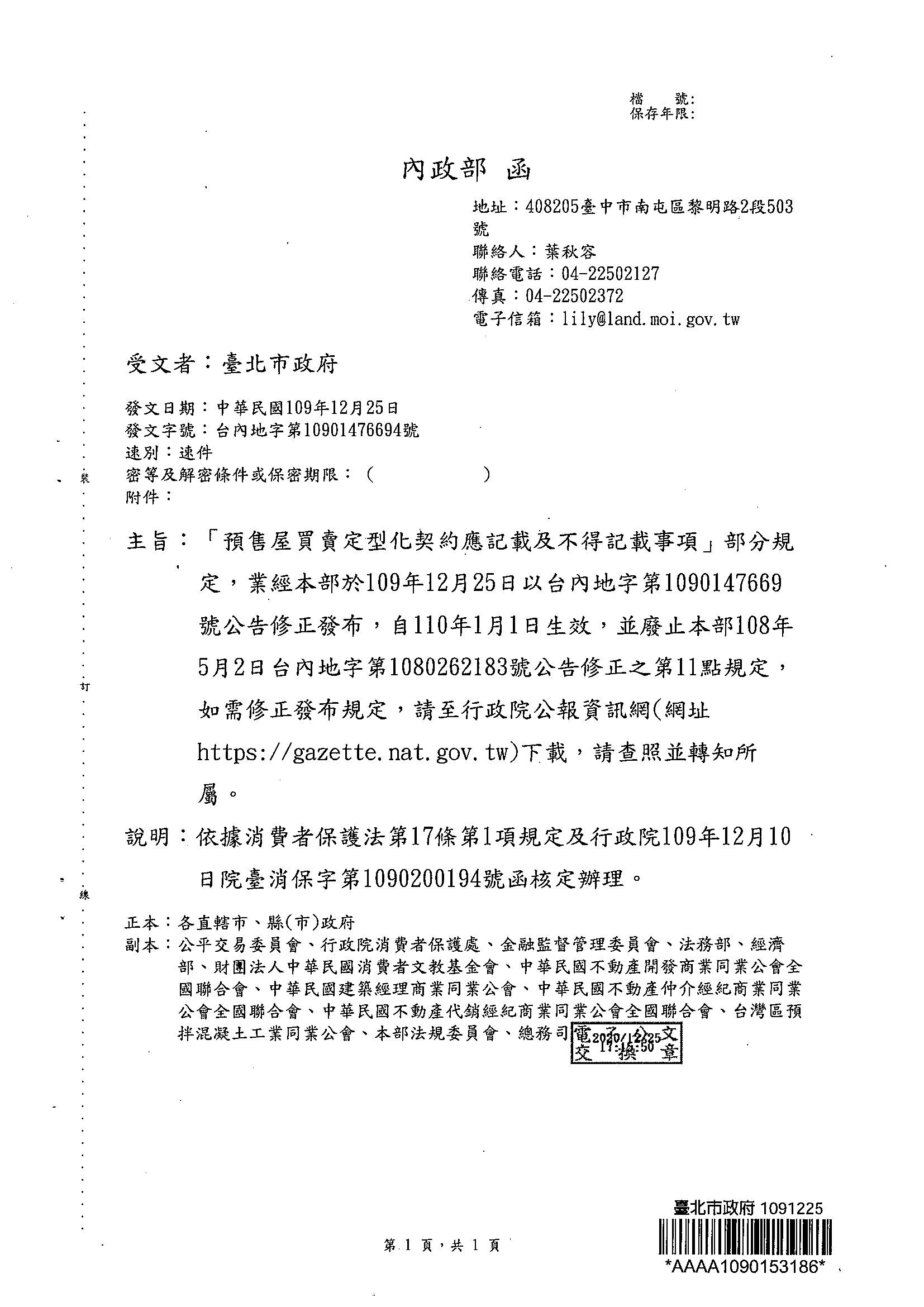 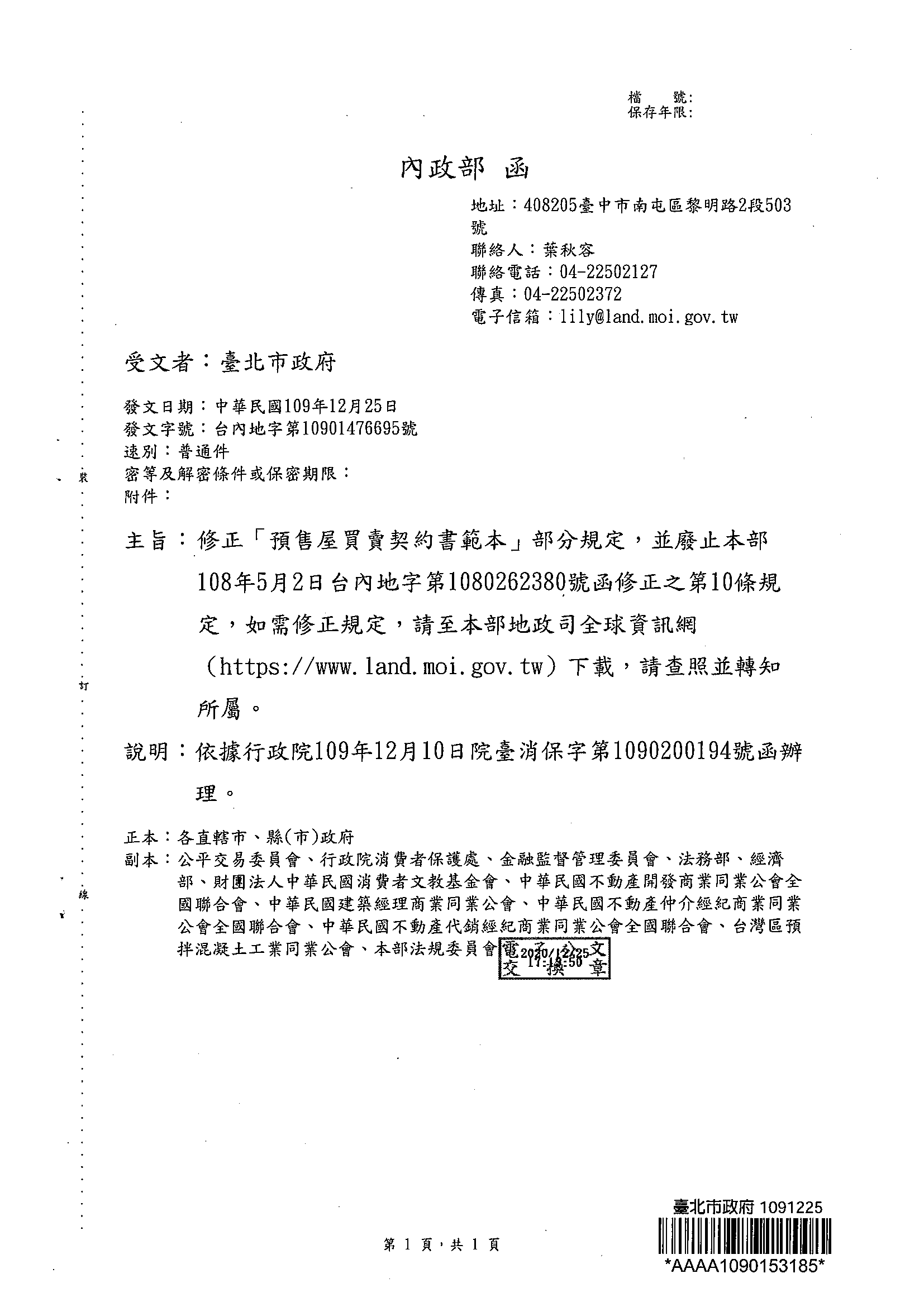 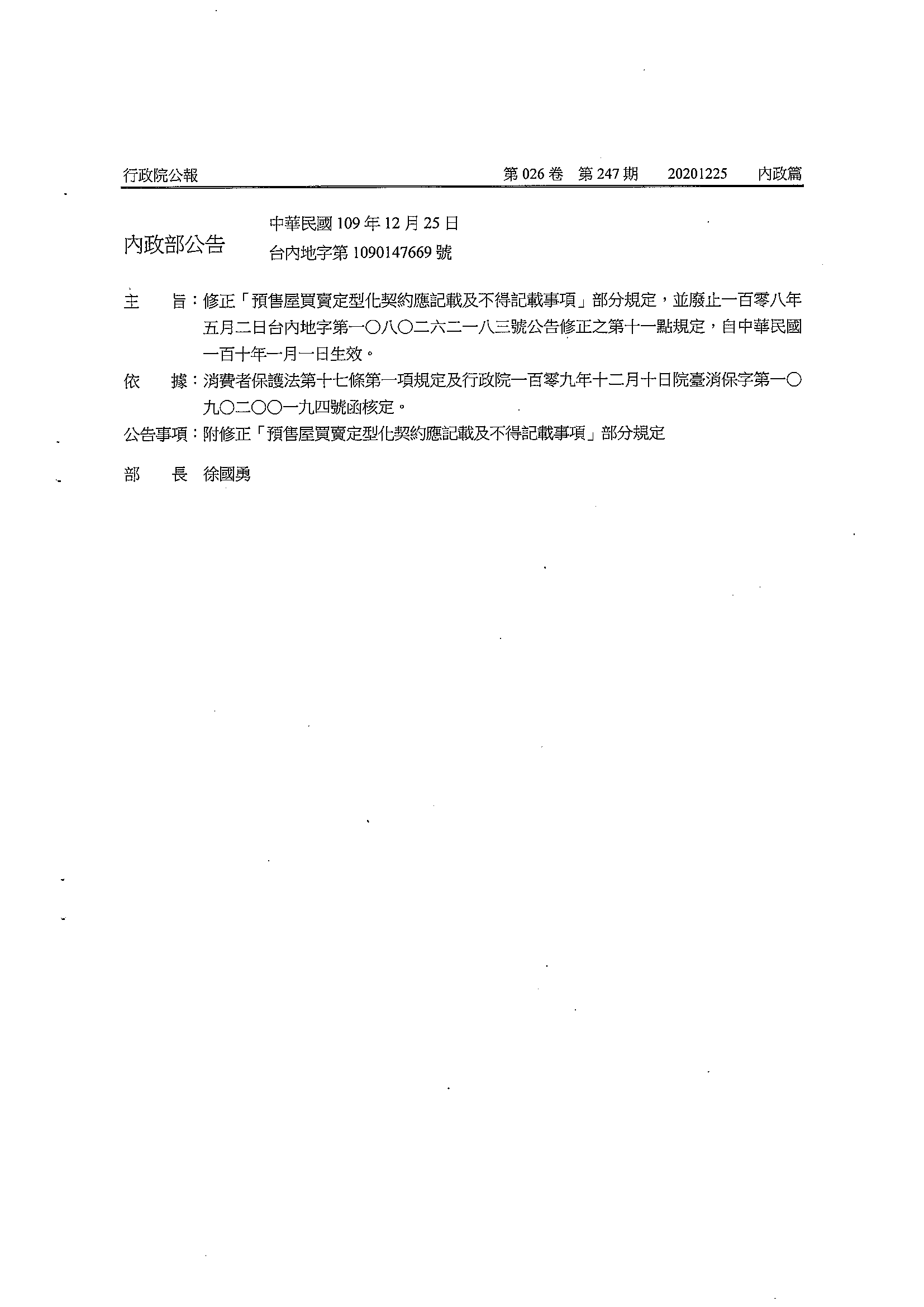 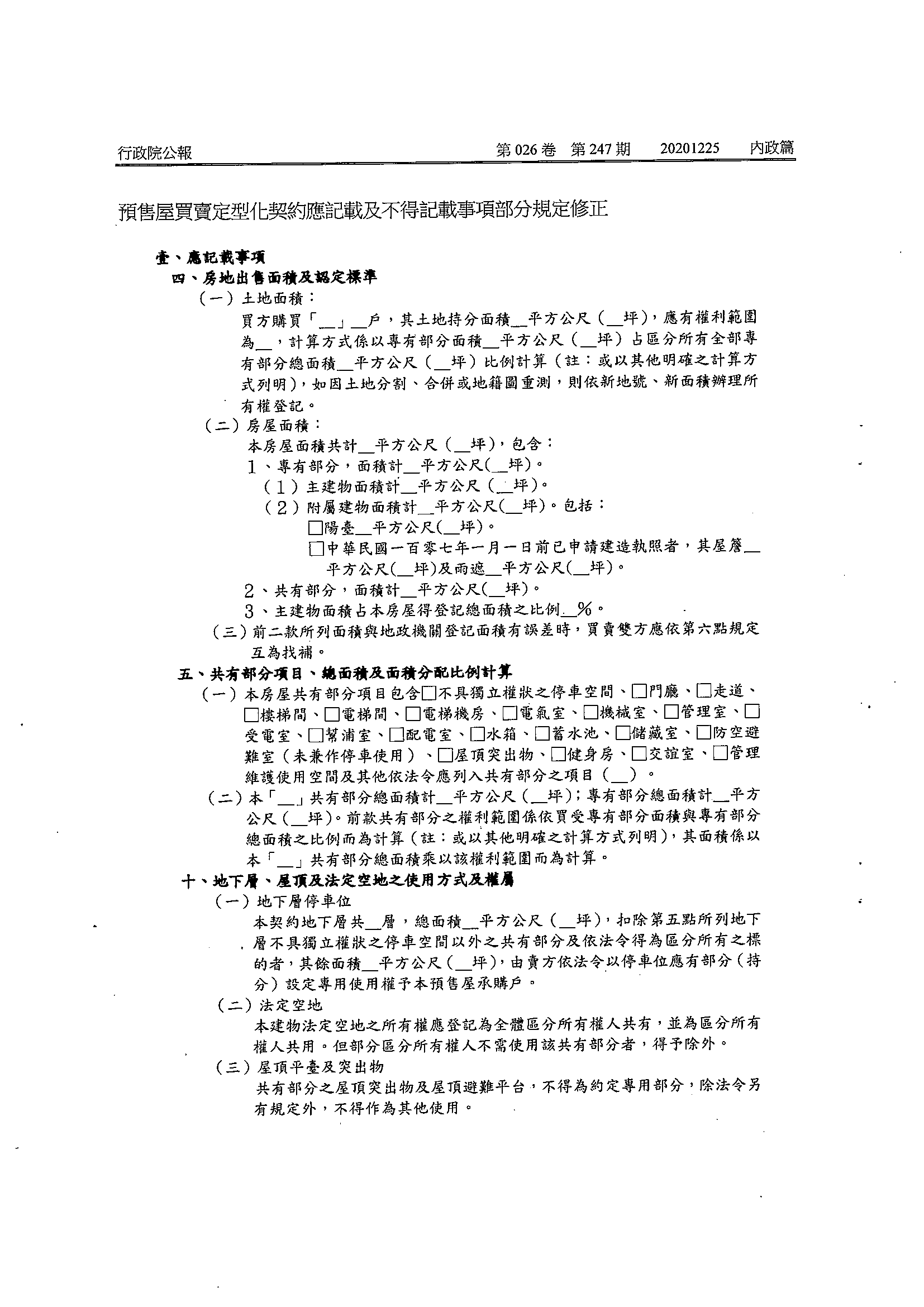 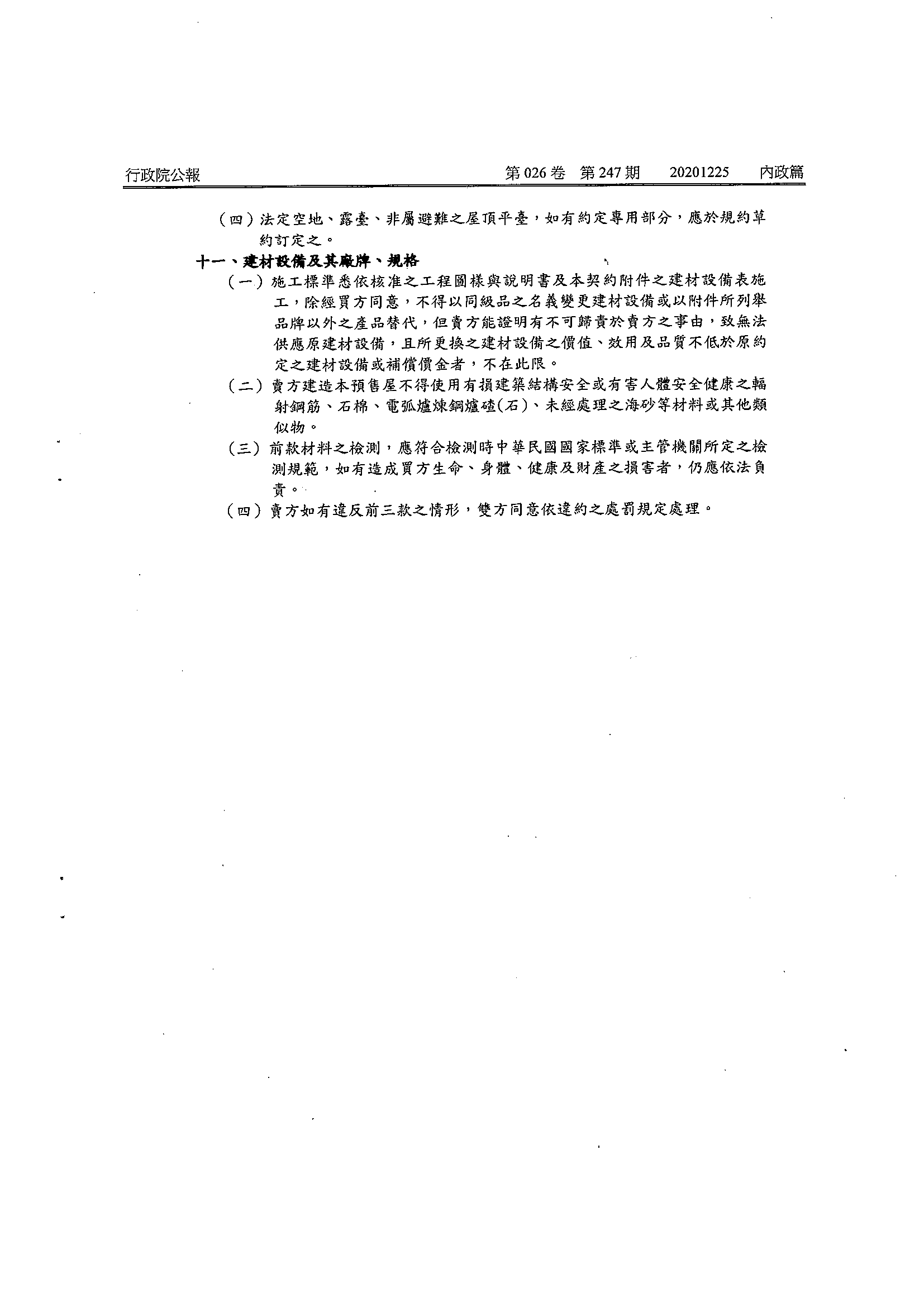 